Meeting Plan - 1 – Flight6-6:10 GAMES6:15 – Build the STOCKADEWelcome  boys – ages?  Stockade Sign - MOTTO  - Bright and Keen for ChristSpring Memory Verse - Joshua 1:9 (NLT)9 This is my command—be strong and courageous! Do not be afraid or discouraged. For the Lord your God is with you wherever you go.”Prayer Sign – PRAYER     Sit    Tonight we start a unit on FLIGHTOver the next four weeks we are going to learn how planes fly – does anyone know what that’s called?the study of aerodynamicsNext week – we are going to go to the airport as see an actual planeIn two weeks – we’ll start building our rocketsAnd in week four – we’ll decorate our rocketsOUR THEME is FAITH  - AND THIS WEEK WE ARE TALKING ABOUT  PERSEVERANCEOur verses for the next four weeks come from Isaiah 40: 28-31   28 Have you not known?  Have you not heard?  The LORD is the everlasting God, the Creator of the ends of the earth.  He does not faith or grow weary; His understanding is unsearchable.  He gives power to the faint, and to him who has no might He increases his strength,  Even youths shall faint and be weary, and young men shall fall exhausted.  But they who wait on the LORD shall renew their strength; they shall mount up with wings like eagles; they shall run and not be weary; they shall walk and not be faint.   REPEAT IT  underlined for tonight.We’ll talk more about this verse in our Post times6:10 – GAMES – 20 min6:30 – Post Time – 20 minTHEME:  FAITH6:50 – PROJECT – 25 min7:15 - story time – Bill7:25 – closing  - review verses for tonightAWARDSIRCLE UP   STOCKADE SIGN – MOTTO - PRAYER SIGN - STOCKADE PRAYERLord our Savior Guide and Captain, Be a solid wall around usMake us all courageous servants, Help us to be more like Jesus.  Amen.POST RANGERS6:30 to 6:50  Post TimeTHEME:  FAITH – PERSEVERENCEIsaiah 40: 28-31   28 Have you not known?  Have you not heard?  The LORD is the everlasting God, the Creator of the ends of the earth.  He does not faint or grow weary; His understanding is unsearchable.  TALK ABOUT Scripture Verse   What do you think these verses mean?Did YOU know?  Have YOU heard?  That the LORD is everlasting?  What does that mean?Did YOU know?  Have YOU heard?  That the LORD is …Creator of the ends of the earth?  What does that mean?Do YOU grow faint or weary?  Do you get tired?  If you are doing something important – you need to persevere even if you’re tired.Examples?  Sports – homework - choresDoes God get tired?We need to persevere in our faith.  How do we do that?Read our Bible = pray – go to church/Sunday school – not let others lead us away from GodWhat does …His understanding is unsearchable. Mean?Where do you think the ends of the earth are?How would you get there?  What would you use to get there fast?FLIGHT – pass out sheetsCan you identify all these flying machines?Give them a chance to do it then…Which is the fastest?  Which is the slowest?Have any of you ever flown in a plane or helicopter?Memory VerseIsaiah 40:31  But they who wait on the LORD shall renew their strength; they shall mount up with wings like eagles; they shall run and not be weary; they shall walk and not be faint.  6:50 – Paper Airplane Project – 25 min  - SIT BY POST6:50 – Paper Airplane Project – AERODYNAMICS - 25 min Tonight we’re going to learn about Aerodynamics Who can tell me what that word means?Definition is “the study of objects moving through air”So if we are going to learn how a plane flies – we need to know about aerodynamics.There are four “Principles of Flight” (SHOW PLANE)First we want to talk about what keeps an airplane flying?So we’ll use this paper airplane (LIFT AND DROP)Why does it fall?  WEIGHT – the force of gravity on all thingsSo a plane has to overcome it’s weight. That’s called LIFT.DEMO WITH BLANK PAPER – blow over it.So by moving air OVER a surface, you can reduce the pressure on that side of the object – causing it to LIFT!Grab a piece of paper and try blowing OVER it!PUT PLANE ON SANDPAPERWhy is the plane not sliding off the paper?  (friction) DRAG IF there were no friction the plane would easily slide off.Stroke your finger across your piece of paper.  It’s rough.That friction causes air to stick to it.It also has size so it has to push air out of it’s way.These things cause DRAG and slow the plane down.So we need something to overcome the DRAG.Does anyone know what that might be?THRUST – THROW PLANE.My arm provides THRUST – on a real plane it’s the engine.So what are the FOUR PRINCIPLES OF FLIGHT?Alright – are you ready to build a plane?First, we’re going to make a DART.  So grab your piece of paper and fold it in half.Open it up and fold the corners in to the center foldFold the upper corners in to center again.Now fold it in half on your original creaseFold both sides down about 1/3 and 2/3 to make your wings.FLY THEMOK – let’s try another style planeThis is called a GLIDER.Take a new sheet of paper and fold in half againFold the corner in to the center like last time.NOW – fold the point to about an inch above the bottomFold the upper corners to the center again – above the pointFold the point up over the previous foldFold in half on original foldFold the R & L edges to the center fold to create wings.FLY THEM.Ready to try an new one?This one is called THE MIGHTY DUCKStart the same – fold in half – open and fold in cornersNow – turn it over and fold corners to centerUnfold first fold from underneathFold top point to lower point Fold top point back up just beyond foldFold in half – front side to front sideFold wings about 2/3 of the way downFLYADD PAPER CLIP TO BACK ENDADD ONE PAPER CLIP TO FRONT & TWO MORE BACKTHE RINGFold one side to the other leaving about an inch on the topFold edge over about ½ inchFold againFold againFold againRoll into a circle and tuck or tape points.Throw by “wings”.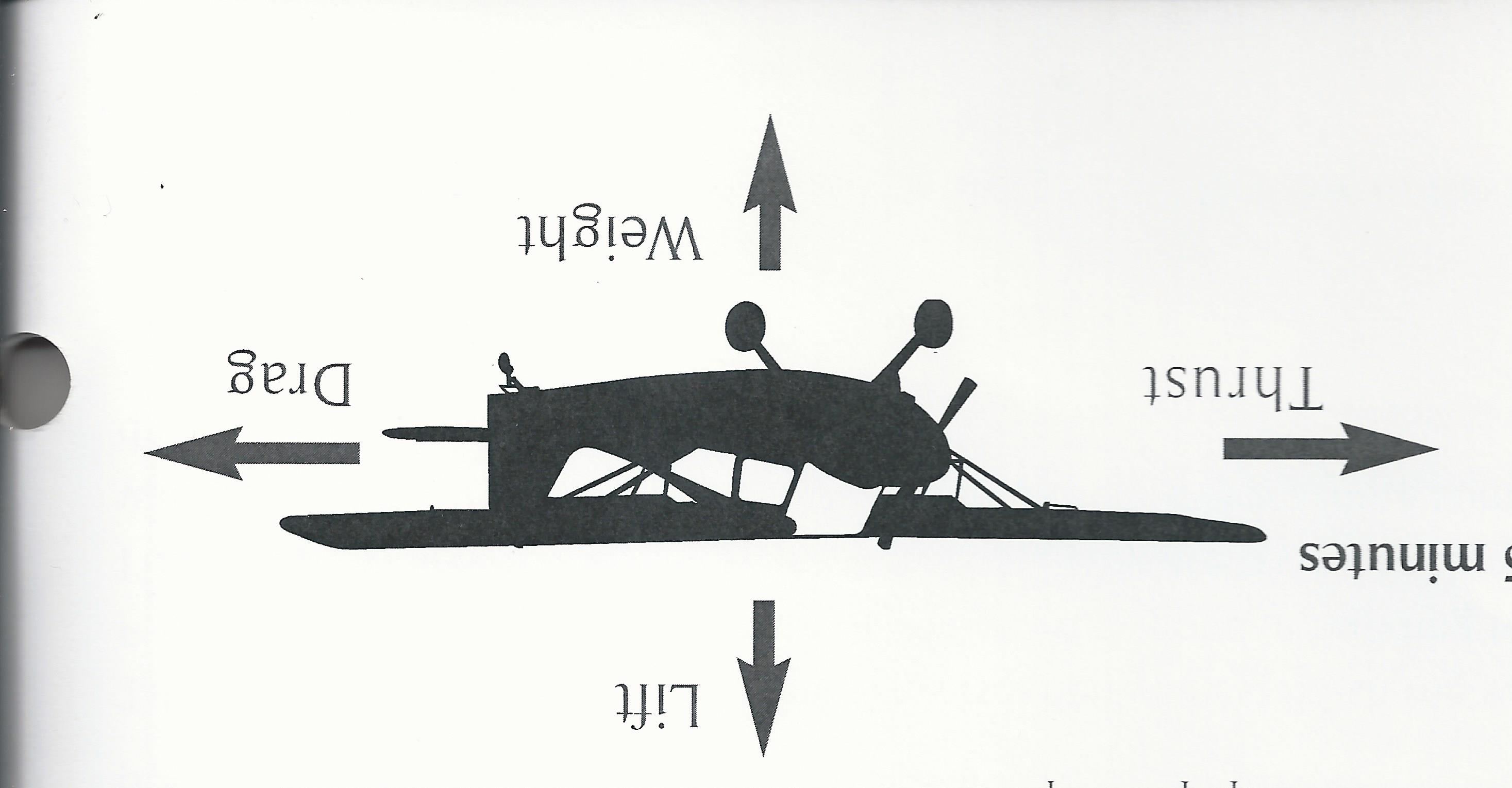 WEIGHT = LIFT =DRAG =THRUST =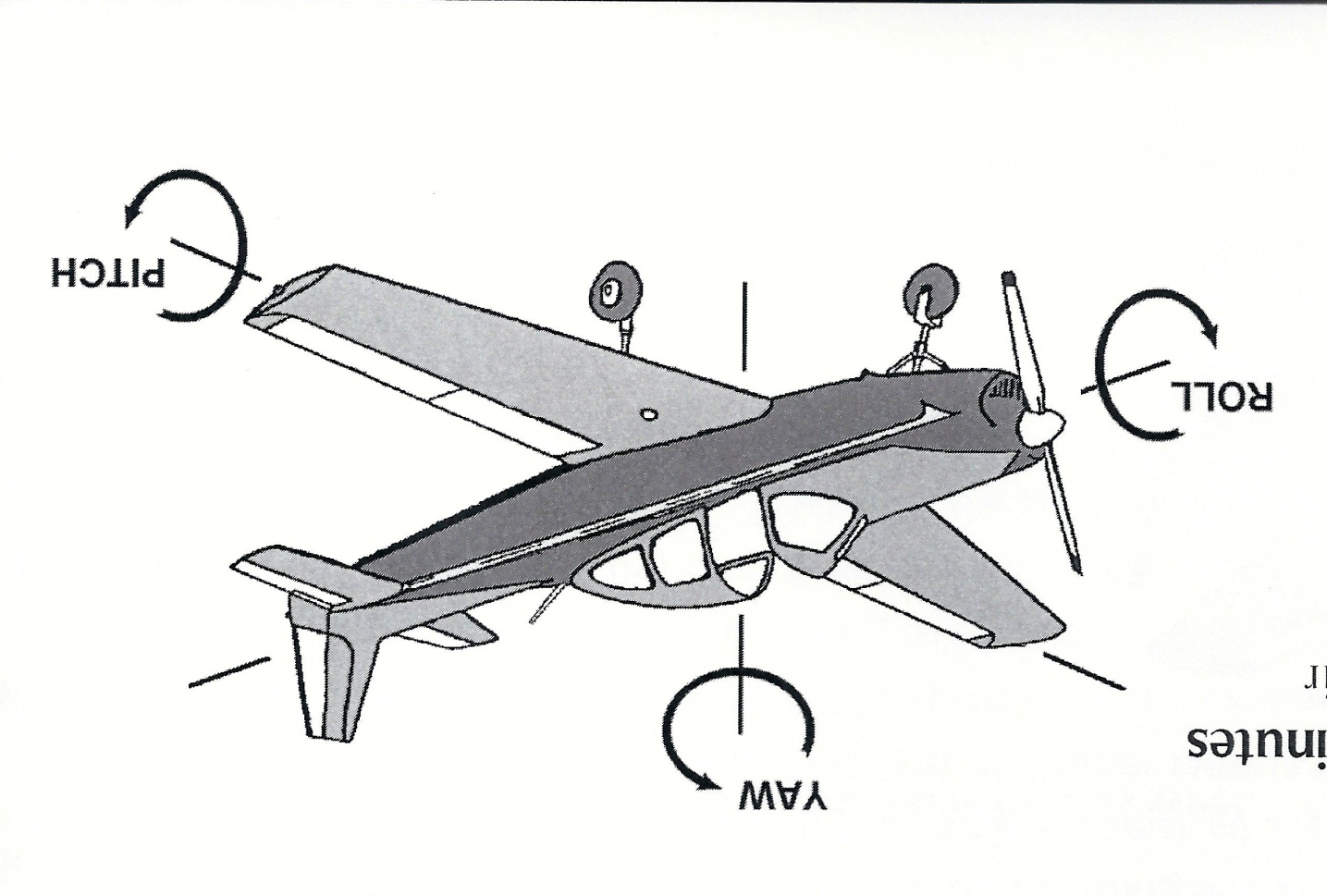 YAW = ROLL = PITCH =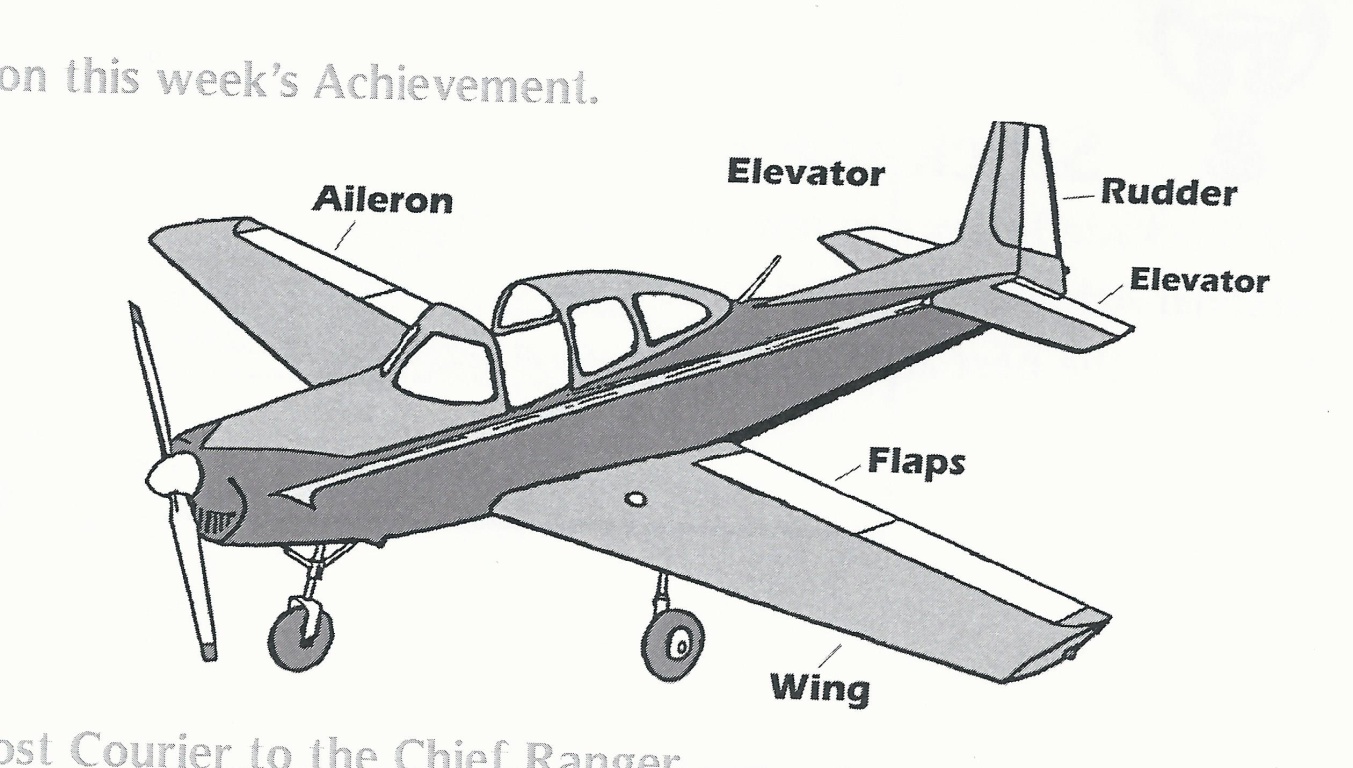 AILERON = ELEVATOR =FLAPS = RUDDER =ASSIGNMENTS for Apr 28Work on MEMORY VERSE Isaiah 40:31  But they who wait on the LORD shall renew their strength; they shall mount up with wings like eagles; they shall run and not be weary; they shall walk and not be faint.  Copy plane identification sheet into your FLIGHT bookReview PRINCIPLES (page 1) & Learn plane parts and what they do (page 2).WORK ON BUILDER BADGE.NEXT WEEK – 6PM AT AIRPORTASSIGNMENTS for Apr 28Work on MEMORY VERSE Isaiah 40:31  But they who wait on the LORD shall renew their strength; they shall mount up with wings like eagles; they shall run and not be weary; they shall walk and not be faint.  Copy plane identification sheet into your FLIGHT bookReview PRINCIPLES (page 1) & Learn plane parts and what they do (page 2).WORK ON BUILDER BADGE.NEXT WEEK – 6PM AT AIRPORTASSIGNMENTS for Apr 28Work on MEMORY VERSE Isaiah 40:31  But they who wait on the LORD shall renew their strength; they shall mount up with wings like eagles; they shall run and not be weary; they shall walk and not be faint.  Copy plane identification sheet into your FLIGHT bookReview PRINCIPLES (page 1) & Learn plane parts and what they do (page 2).WORK ON BUILDER BADGE.NEXT WEEK – 6PM AT AIRPORT